مدرسة الحكمة الخاصة -  فرع الجرفأوراق عمل – اجتماعيات – الصف التاسعالدرس الأول  - موقع الوطن العربييمتد الوطن العربي من المحيط الاطلنطي  وحتى  الخليج ---------------------------------- ص14يقع الوطن العربي في قارتي  ------------------------   و-----------------------  ص 14يقع الوطن العربي في نصف الكرة --------------------------  ص15يمتد الوطن العربي من الشرق الى الغرب  بطول --------------------- درجة طول ومن الجنوب الى الشمال بطول -------------- درجة عرضيقطع الوطن العربي خطين رئيسيين هما خط -----------------------------   وخط ----------------------يمر خط الطول الرئيسي وسط دولة ----------------------- في الجناح الافريقيقسم من دولة الصومال يقع في نصف الكرة -------------------- بمقدار 2 درجة ص 15تمتد دولة الامارات من الشرق الى الغرب بطول ----------------------- درجة طول ومن الجنوب الى الشمال بطول ------------- درجة عرضيحد دولة الامارات من الشمال , الخليج --------- ومن الشرق , الخليج ------------------تبلغ مساحة الوطن العربي ---------------------- مليون كم2تبلغ نسبة مساحة الوطن العربي في الجناح الافريقي ------------------------------ %  ص 17أصغر دولة في الوطن العربي من حيث المساحة هي -----------------------أكبر دولة في الوطن العربي  في الجناح الافريقي  ,  من حيث المساحة هي ------------------------- ص 17الحدود التي تفصل بين الدول وتساير خطوط الطول  أو دوائر العرض  , تسمى بالحدود -----------------------  ص 19الجزر الاماراتية التي احتلتها ايران هي ------------------------ و ------------------------- و -------------------- ص 19يحد الوطن العربي من :  الشمال  : --------------------------------------------------------------------------الجنوب  : -------------------------------------------------------------------------الغرب  : --------------------------------------------------------------------------الشرق  : ---------------------------------------------------------------------------يمتد الوطن العربي من رأس الحد ( سلطنة عمان ) الى الرأس ------------------------------- في موريتانيامن سمات الحدود الطبيعية البرية الخارجية في الوطن العربي أنهــا  ----------------------------------------  ص 19يعد الوطن العربي ذو أهمية استراتيجية بسبب  : ص 20---------------------------------------------------------------------------------------------------------------------------------------------------------------------------------------------------------------------------------------------------------------------------------------------------------------------------------------------------------------------------------------من أهم الحضارات في الوطن العربي  : -----------------------------------   -----------------------------------------  ص22على خريطة الوطن العربي الأتية , حدد مايلي  :( مضيق هرمز  - مضيق باب المندب – مضيق جبل طارق – البحر المتوسط – البحر الآحمر – الخليج العربي- بحر العرب )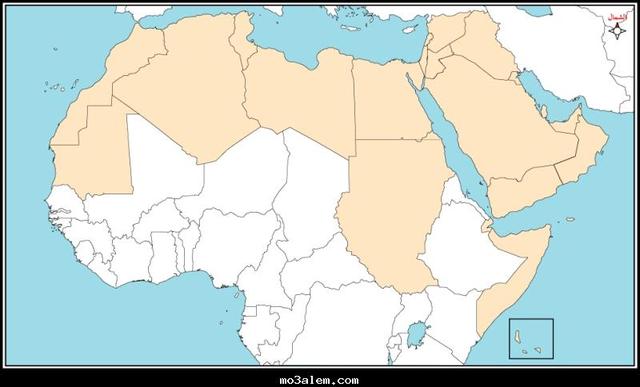 علل ( فسر ) مايلي  :غنى الوطن العربي بالثروات الباطنية  : ص 21------------------------------------------------------------------------------------------------------------------------------------------------------------------------------------------------------------------------------تــعد أرض الوطن العربي أرض واحدة لا انقطاع فيها    ص 19------------------------------------------------------------------------------------------------------------------------------------------------------------------------------------------------------------------------------عرف مايلي  :المياه الاقليمية : ------------------------------------------------------------------------------------------------------------------الموقع الجغرافي : ----------------------------------------------------------------------------------------------------------------الدرس الثاني  - تضاريس الوطن العربي   ص  28تقسم التضاريس الى : ص 28---------------------------------------------------------------------------------------------------------------------------------------------------------------------------------------------------------------------------------------------------------------------العوامل التي أسهمت في تكوين وتشكيل وتنوع التضاريس هي :    ص 29العوامل الباطنية مثل ( --------------------------------------     و   ------------------------------------  )العوامل الخارجية مثل ( ------------------------------------ و    ---------------------------------------  )من أهم الجبال الالتوائية   , في الجناح الأسيوي   ( ----------------------------  ) وفي الجناح الآفريقي ( -------------------------- )من أهم الجبال الانكسارية    ( ----------------------------  ------------------------------------------- )تقسم الجبال في الامارات الى  3 أقسام   :منطقة رؤؤس الجبال  ومن أهم جبالها  ( جبل ----------------------------------   1934 مجبال الشميلية  ومن أهم جبالها , جبل --------------------------------   1153 مالجبال الوسطى  ومن أهم جبالها , جبال --------------------------   1500 ممن مظاهر هضبة افريقيا الشمالية  : ص 32أ – كثرة المرتفعات  مثل جبال الاحجار  وتيبستي--------------------------------------------------------------------------------------------------------------------------كثرة التكوينات الكلسية مثل الرق ( صخور حصوية ) والعرق ( --------------------------------- ) والحماد ( صخور حجرية )تقسم هضبة شبه الجزيرة العربية الى قسمين  :  ص 32أ – هضبة نجد في الشمال ( السعودية )-------------------------------------------- ( اليمن )تقع هضبة بادية الشـــام  الى الشمال من  صحراء ------------------------------   ص  34تقسم السهول الى  قسمين  :  ص 34أ – السهول ---------------------------------------    مثل سواحل البحر المتوسطب- السهول الفيضية مثل نهري ----------------------------- و -------------------------------على خريطة صماء للوطن العربي حدد مايلي  :( جبال الآطلس – جبال عسير – جبال عمان – سهول دجلة والفرات – سهول نهر النيل – سهول تهامة – هضبة حضر موت – هضبة نجد  )انتهى درس التضاريس في الوطن العربي